Приложение № 4к приказу СВУ МОиН СО                                                                              от 29.09.2015г.№  255-одОргкомитет КонкурсаРадаева Г.Н., председатель, директор ГБОУ ДПО ЦПК «Похвистневский РЦ»;Забелина И.А.,  начальник социопсихологического отдела ГБОУ ДПО ЦПК «Похвистневский РЦ»;Богданов И.Н., инженер-программист ГБОУ ДПО ЦПК «Похвистневский РЦ».Приложение № 5к приказу СВУ МОиН СО                                                                              от 29.09.2015г.№  255-одЭкспертный совет  КонкурсаСерова Е.А., председатель, начальник отдела развития образования СВУ МОиН СО,Сечкина О.К., кандидат психологических наук, начальник отдела ГБОУ ДПО ЦПК РСПЦ Самарской области,Токарь И.Ю., ведущий специалист отдела развития образования СВУ МОиН СО,Забелина И.А., начальник социопсихологического отдела ГБОУ ДПО ЦПК «Похвистневский РЦ»,Мжельская Е.В., методист ГБОУ ДПО ЦПК  «Похвистневский	 РЦ»,Карманова В.Н., директор ГБОУ СОШ с. Савруха м.р. Похвистневский,Прохорова В.И., директор ГБС(К)ОУ с. Малый Толкай,Микушова З.С.,  заведующий СП «Детский сад «Лад»»  ГБОУ гимназия №1 г. Похвистнево,Гнедова Н.А., заведующий СП «Детский сад «Журавушка»»  ГБОУ СОШ №1 г. Похвистнево,Федорова О.Н., методист СП «Детский сад «Сказка» ГБОУ гимназия №1 г. Похвистнево,         11. Дунаева  Т.Н., учитель-дефектолог СП «Детский сад «Крепыш» ГБОУ СОШ №3 г. Похвистнево,         12. Сумбаева Т.Н., педагог-психолог ГБОУ гимназия №1 г. Похвистнево.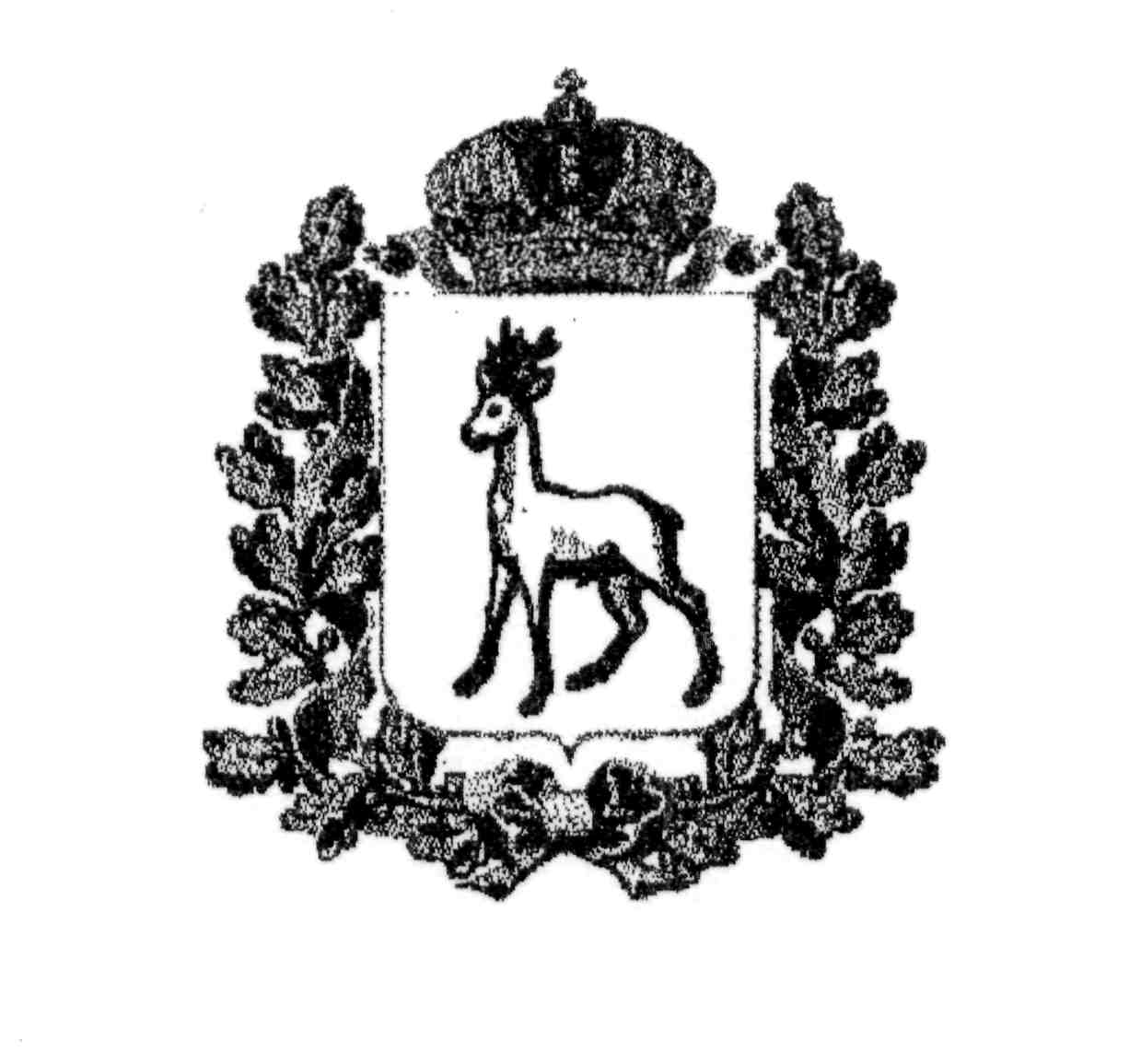 МИНИСТЕРСТВО ОБРАЗОВАНИЯ И НАУКИСАМАРСКОЙ ОБЛАСТИСЕВЕРО-ВОСТОЧНОЕ УПРАВЛЕНИЕПРИКАЗ  от  29 сентября 2015 года   №  255-одОб организации и проведении окружного конкурса психолого-педагогических программ «Психология развития и адаптации»	В целях повышения качества психолого-педагогических программ развития и адаптации обучающихся, воспитанников, реализуемых в образовательных организациях округа, п р и к а з ы в а ю:Провести  окружной конкурс психолого-педагогических программ «Психология развития и адаптации» (далее – Конкурс)  с  28 сентября  по 5  октября 2015 года, руководствуясь положением о Конкурсе, утвержденным распоряжением министерства образования и науки Самарской области от 23.01.2015 г. № 25-р.Организовать проведение Конкурса в срок до 5 октября 2015 года в соответствии с прилагаемым Положением (Приложение №1-№3).         3. Утвердить: 3.1. Состав оргкомитета Конкурса (Приложение №4).3.2.  Состав экспертного совета Конкурса (Приложение №5).	4.  Директору ГБОУ ДПО ЦПК  «Похвистневский	 РЦ» (Радаевой Г.Н.) предоставить отчет о проведении Конкурса в отдел развития образования Северо-Восточного управления министерства образования и науки Самарской области  в срок до 15 октября 2015 года. 	5. Руководителям образовательных организаций Северо-Восточного управления  министерства образования и науки Самарской области оказать содействие участию педагогов-психологов, реализующих психолого-педагогические программы образования,  в Конкурсе.	6. Контроль  за исполнением настоящего приказа возложить на начальника отдела развития образования Северо-Восточного управления министерства образования и науки Самарской области Серову Е.А.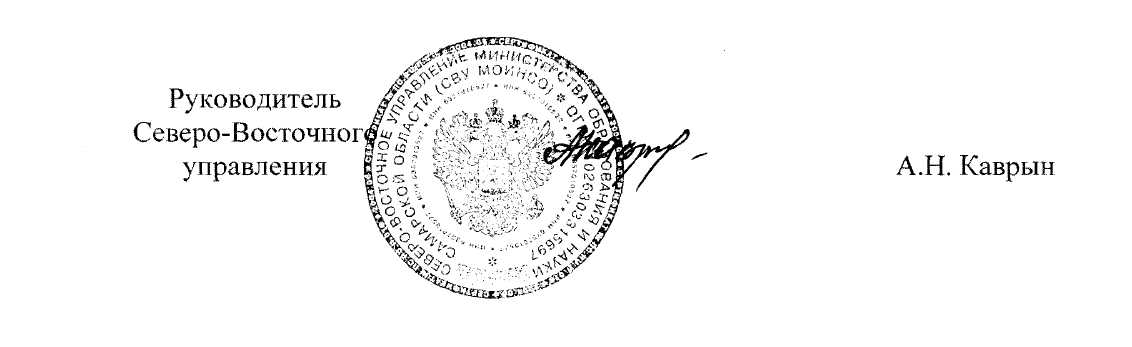 Приложение №1 к приказу СВУ МОиН СОот 29.09.2015г.   №255-од  ПОЛОЖЕНИЕоб окружном конкурсе психолого-педагогических программ «Психология развития и адаптации»Настоящее Положение определяет цели и задачи окружного конкурса психолого-педагогических программ «Психология развития и адаптации» (далее - Конкурс), порядок его организации, проведения, подведения итогов и награждения победителей.1. Общие положения1.1.	Организация и проведение окружного Конкурса возлагается на Государственное бюджетное образовательное учреждение дополнительного профессионального образования (повышения квалификации) специалистов  центр повышения квалификации «Похвистневский Ресурсный центр» (далее - РЦ).2. 	Цели и задачи Конкурса2.1.	Конкурс проводится с целью повышения качества психолого- педагогических программ развития и адаптации обучающихся, воспитанников, реализуемых в образовательных организациях округа. 2.2.	Задачами Конкурса являются:- обобщение опыта образовательных учреждений по разработке и реализации психолого-педагогических программ развития и адаптации обучающихся, воспитанников;     - создание банка психолого-педагогических программ развития и адаптации обучающихся, воспитанников, соответствующих требованиям современной образовательной практики;- внедрение достижений современной науки, а также современных технологий и методов в практику психолого-педагогической работы в учреждениях образования.3. Организационный комитет Конкурса3.1.	Для организации, проведения, а так же информационно-технического обеспечения Конкурса создается организационный комитет Конкурса (далее - Оргкомитет).3.2.	Решения Оргкомитета оформляются протоколом и утверждаются Председателем Оргкомитета.4. Экспертный совет Конкурса4.1.	Для проведения экспертной оценки представленных психолого- педагогических программ Оргкомитетом создается Экспертный совет Конкурса.4.2.	В состав Экспертного совета входят специалисты Северо-Восточного управления министерства образования и науки Самарской области, Регионального социопсихологического центра Самарской области (по согласованию), Ресурсного центра, образовательных организаций.4.3.	Решение Экспертного совета оформляется Протоколом и подписывается председателем.5. Порядок проведения Конкурса5.1. В Конкурсе принимают участие психолого-педагогические программы, апробированные в образовательных организациях округа и имеющие положительный отзыв администрации образовательного учреждения, в котором проходила апробация.5.2.	Психолого-педагогические программы в составе обязательного комплекта конкурсной документации принимаются Оргкомитетом Конкурса.5.3.	Экспертная оценка представленных на Конкурс программ осуществляется экспертным советом.5.4.	Информация о победителях и лауреатах Конкурса размещается на сайте Северо-Восточного управления министерства образования и науки Самарской области.6. Номинации Конкурса6.1. Конкурс проводится по следующим номинациям:Профилактические психолого-педагогические программы.Коррекционно-развивающие психолого-педагогические программы.Развивающие психолого-педагогические программы.Образовательные (просветительские) психолого-педагогические программы.7. Требования к содержанию и оформлению конкурсной документации7.1. Основанием для регистрации психолого-педагогической программы для участия в Конкурсе является предоставление автором (составителем) в Оргкомитет следующей конкурсной документации:-   заявление на участие в Конкурсе (Приложение 2);-   психолого-педагогическая программа в соответствии с требованиями (Приложение 3);- аннотация психолого-педагогической программы (объем не более четырех тысяч знаков);- отзыв на психолого-педагогическую программу администрации образовательного учреждения, в котором проходила ее апробация;- рефлексивный отчет по результатам реализации представленной программы;-  материалы, иллюстрирующие реализацию указанной программы в образовательном учреждении (фото, отзывы участников, публикации в средствах массовой информации, другое).7.2. Комплект документов конкурсанта должен быть переплетен, иметь оглавление и сквозную нумерацию листов. Полный комплект документов предоставляется также на компакт-диске СЭ-К или БУБ-К.На титульном листе комплекта конкурсной документации необходимо указать: номинацию Конкурса, название психолого-педагогической программы, фамилию, имя, отчество участника, контактную информацию (ФИО контактного лица, электронный адрес, телефон).8. Подведение итогов Конкурса и награждение победителей8.1. Экспертный совет осуществляет экспертную оценку программ, принятых к участию в Конкурсе, на основании установленных требований.По результатам экспертной оценки каждой программы составляются протоколы экспертной оценки, в которые заносятся результаты оценивания в баллах. Протокол подписывает член экспертного совета.Оргкомитет подводит итоги Конкурса, принимает решение о победителях в каждой номинации и оформляет свое решение протоколом подведения итогов окружного Конкурса психолого-педагогических программ «Психология развития и адаптации». Протокол утверждает председатель Оргкомитета.8.2. Лауреатами Конкурса признаются программы, набравшие по результатам экспертной оценки не менее 30 баллов в каждой номинации;8.3. Победителями Конкурса признаются программы, набравшие по результатам экспертной оценки максимальное количество баллов в каждой номинации, но не менее 38 баллов. Оргкомитет имеет право не присуждать победу по каждой номинации в случае отсутствия программ, набравших установленное количество баллов.Приложение №2 к приказу СВУ МОиН СОот 29.09.2015г.  №255-од  к Положению об окружном конкурсе «Психология развития и адаптации»В Оргкомитет окружного конкурса психолого-педагогических программ «Психология развития и адаптации»ЗАЯВЛЕНИЕАвтор/составитель (авторский коллектив в составе) 	___________________________________________________________________(ФИО полностью)направляет для участия в окружном конкурсе психолого-педагогических программ «Психология развития и адаптации» в номинации_______________________________________________________________психолого-педагогическую программу «	».Практическая апробация указанной программы проведена с « »	г. по « »г. на базе________________________________________________________(название образовательного учреждения)Отзыв образовательного учреждения прилагается. Автор/составитель (авторский коллектив в составе) 	_____________(ФИО полностью)Подпись (подписи)	/	/ФИО«  »_______г.Приложение №3к приказу СВУ МОиН СОот  29.09.2015г.  №255-од  к Положению об окружном конкурсе «Психология развития и адаптации»Требования к психолого-педагогической программеПсихолого-педагогическая программа - комплекс взаимосвязанных психолого-педагогических мероприятий, направленных на достижение целей обучения, воспитания и развития, реализация которых ограничена конкретными временными рамками.Виды психолого-педагогических программ:I.	Профилактические психолого-педагогические программы - программы, направленные на профилактику трудностей в обучении, воспитании и социализации, отклонений в развитии и поведении обучающихся, воспитанников.II.	Коррекционно-развивающие психолого-педагогические программы - программы психолого-педагогической работы с обучающимися, воспитанниками, испытывающими трудности в обучении и развитии; направленные на преодоление проблем и компенсацию недостатков, адаптацию в образовательной среде и др.III.	Развивающие психолого-педагогические программы - программы, направленные на наиболее полное раскрытие интеллектуально-личностного потенциала обучающихся, воспитанников, формирование и развитие их социально-психологических умений и навыков, развитие креативности.IV.  Образовательные (просветительские) психолого-педагогические программы - программы, направленные на формирование психологических знаний, повышение уровня психологической культуры и психологической компетентности обучающихся, воспитанников, их родителей и педагогов.Программа должна включать:1.      Указание вида программы, обоснованного описанием проблемной ситуации, на решение которой она направлена;2.      Описание участников программы;3.      Описание целей и задач программы;4.       Научные, методологические и методические основания программы;5.    Обоснование необходимости реализации данной программы для достижения указанных целей и решения поставленных задач;6.  Структура и содержание программы (перечень и описание программных мероприятий, функциональные модули, дидактические разделы, учебно-тематические планы, описание используемых методик и технологий, психологического и психолого-педагогического инструментария с указанием источников, списки литературы и т.д. в зависимости от вида программы - профилактическая, коррекционно-развивающая, развивающая, обучающая);7.     Описание используемых методик, технологий, инструментария со ссылкой на источники;8.   Обоснованные  критерии  ограничения и противопоказания на участие в освоении программы;9.  Описание способов, которыми обеспечивается гарантия прав участников программы;10.  Описание сфер ответственности, основных прав и обязанностей участников программы (специалистов, детей, родителей, педагогов);11. Ресурсы, которые необходимы для эффективной реализации программы:- требования к специалистам, реализующим программу; - перечень учебных и методических материалов, необходимых для реализации программы;- требования к материально-технической оснащенности учреждения для реализации программы (помещение, оборудование, инструментарий);- требования к информационной обеспеченности учреждения для реализации программы (библиотека, Интернет); другие.12.   Сроки  и этапы реализации программы.13.    Ожидаемые результаты реализации программы (промежуточные и итоговые).14. Система организации внутреннего контроля за реализацией программы.     15.   Критерии оценки достижения планируемых результатов:        -  качественные,      -  количественные.16. Сведения о  практической апробации программы на базе образовательного учреждения:      - на базе какого образовательного учреждения была апробирована программа;      - срок апробации; количество участников; другая информация.Протокол экспертной оценки психолого-педагогической программыНоминация (подчеркнуть):«Профилактические психолого-педагогические программы»«Коррекционно-развивающие психолого-педагогические программы»«Развивающие психолого-педагогические программы»«Образовательные (просветительские) психолого-педагогические программы»Название психолого-педагогической программы «		»Фамилия, имя, отчество автора/составителя (членов авторского коллектива):__________________________________________________________________Дата проведения экспертизы: «	»	г.Эксперт (Ф.И.О.)___________________________________________________Оценка критериев:0	баллов - отсутствует;1	балл - проявляется частично;2	балла - проявляется в полном объеме.Заключение члена Экспертного совета:_________________________________________________________________________________________________Член Экспертного совета _______________________/                                /Протокол подведения итогов окружного конкурса психолого-педагогических программ «Психология развития и адаптации»                                                                                       «	»	г.Председатель экспертного совета: Члены экспертного совета:1.	2.Окружной  Конкурс психолого-педагогических программ «Психология развития и адаптации» (далее Конкурс) состоялся с «	»	г. по «»   г.Оргкомитетом  Конкурса в установленные Положением о конкурсе сроки было принято	_____ психолого-педагогических программ в составе обязательного комплекта конкурсной документации по следующим номинациям:I. «Профилактические психолого-педагогические программы»II. «Коррекционно-развивающие психолого-педагогические программы»	По итогам Конкурса в соответствии с утвержденным Положением об Окружном Конкурсе психолого-педагогических программ «Психология развития и адаптации» победителями и лауреатами признаны:В номинации «Профилактические психолого-педагогические программы»:Победитель - «	»(Автор(ы)/составитель(и):	_______________________________________лауреаты – «______________________________________________________»(Автор(ы)/составитель(и):_______________________________________		В номинации «Развивающие психолого-педагогические программы»:Победитель - «____________________________________________________»(Автор(ы)/составитель(и):	_______________________________________лауреаты - «_	___________________________________________»(Автор(ы)/составитель(и):	___________________________________________	В номинации «Образовательные (просветительские) психолого- педагогические программы»:Победитель - «	___________________________»(Автор(ы)/составитель(и):	__________________________________________лауреаты - «______________________________________________________»(Автор(ы)/составитель(и):	_______________________________________Рекомендации:____________________________________________________________________________________________________________________Председатель Оргкомитета	/Председатель Экспертного совета 	 /